НАКАЗПО ГАННІВСЬКІЙ ЗАГАЛЬНООСВІТНІЙ ШКОЛІ І-ІІІ СТУПЕНІВПЕТРІВСЬКОЇ РАЙОННОЇ РАДИ КІРОВОГРАДСЬКОЇ ОБЛАСТІвід 24 січня 2020 року                                                                                              № 1-агс. ГаннівкаПро ліміти споживання енергоносіївНа виконання наказу начальника відділу освіти райдержадміністрації від 24 січня 2020 року № 13 «Про ліміти споживання енергоносіїв»НАКАЗУЮ:1. Завідувачу господарством Ганнівської загальноосвітньої школи І-ІІІ ступенів ХУДИК О.О., завідувачу господарством Володимирівської загальноосвітньої школи І-ІІ ступенів, філії Ганнівської загальноосвітньої школи І-ІІІ ступенів ЦЕНДРІ Е.В., завідувачу Іскрівської загальноосвітньої школи І-ІІІ ступенів, філії Ганнівської загальноосвітньої школи І-ІІІ ступенів ЯНИШИНУ В.М.:1) ззабезпечити суворе дотримання лімітів споживання енергоносіїв (додаток);2) про фактичне використання енергоносіїв (показники лічильників електроенергії, водо- та газопостачання) щотижнево інформувати комунальну установу «Петрівський районний центр із обслуговування закладів освіти».2. Контроль за виконанням даного наказу покласти на заступника директора з навчально-виховної роботи Ганнівської загальноосвітньої школи І-ІІІ ступенів ЩУРИК О.О., завідувача Володимирівської загальноосвітньої школи І-ІІ ступенів, філії Ганнівської загальноосвітньої школи І-ІІІ ступенів МІЩЕНКО М. І., на завідувача Іскрівської загальноосвітньої школи І-ІІІ ступенів, філії Ганнівської загальноосвітньої школи І-ІІІ ступенів ЯНИШИНА В.М. Директор школи                                                                                          О.КанівецьЗ наказом ознайомлені:                                                                          О.ЩурикО.ХудикВ.ЯнишинЕ.ЦендраМ.МіщенкоДодаток до наказу директора школивід 24.01.2020 року № 1-агЛіміт споживання енергоносіїв у фізичних обсягах по Ганнівській ЗШ І-ІІІ ступенів на 2020 рікЛіміт споживання енергоносіїв у фізичних обсягах по Ганнівській ЗШ І-ІІІ ступенів на 2020 рікЛіміт споживання енергоносіїв у фізичних обсягах по Ганнівській ЗШ І-ІІІ ступенів на 2020 рікЛіміт споживання енергоносіїв у фізичних обсягах по Ганнівській ЗШ І-ІІІ ступенів на 2020 рікЛіміт споживання енергоносіїв у фізичних обсягах по Ганнівській ЗШ І-ІІІ ступенів на 2020 рікЛіміт споживання енергоносіїв у фізичних обсягах по Ганнівській ЗШ І-ІІІ ступенів на 2020 рікЛіміт споживання енергоносіїв у фізичних обсягах по Ганнівській ЗШ І-ІІІ ступенів на 2020 рікЛіміт споживання енергоносіїв у фізичних обсягах по Ганнівській ЗШ І-ІІІ ступенів на 2020 рікЛіміт споживання енергоносіїв у фізичних обсягах по Ганнівській ЗШ І-ІІІ ступенів на 2020 рікЛіміт споживання енергоносіїв у фізичних обсягах по Ганнівській ЗШ І-ІІІ ступенів на 2020 рікЛіміт споживання енергоносіїв у фізичних обсягах по Ганнівській ЗШ І-ІІІ ступенів на 2020 рікЛіміт споживання енергоносіїв у фізичних обсягах по Ганнівській ЗШ І-ІІІ ступенів на 2020 рікЛіміт споживання енергоносіїв у фізичних обсягах по Ганнівській ЗШ І-ІІІ ступенів на 2020 рікЛіміт споживання енергоносіїв у фізичних обсягах по Ганнівській ЗШ І-ІІІ ступенів на 2020 рікЛіміт споживання енергоносіїв у фізичних обсягах по Ганнівській ЗШ І-ІІІ ступенів на 2020 рікЛіміт споживання енергоносіїв у фізичних обсягах по Ганнівській ЗШ І-ІІІ ступенів на 2020 рікЛіміт споживання енергоносіїв у фізичних обсягах по Ганнівській ЗШ І-ІІІ ступенів на 2020 рікЛіміт споживання енергоносіїв у фізичних обсягах по Ганнівській ЗШ І-ІІІ ступенів на 2020 рікЛіміт споживання енергоносіїв у фізичних обсягах по Ганнівській ЗШ І-ІІІ ступенів на 2020 рікЛіміт споживання енергоносіїв у фізичних обсягах по Ганнівській ЗШ І-ІІІ ступенів на 2020 рікЛіміт споживання енергоносіїв у фізичних обсягах по Ганнівській ЗШ І-ІІІ ступенів на 2020 рікЛіміт споживання енергоносіїв у фізичних обсягах по Ганнівській ЗШ І-ІІІ ступенів на 2020 рікЛіміт споживання енергоносіїв у фізичних обсягах по Ганнівській ЗШ І-ІІІ ступенів на 2020 рікЛіміт споживання енергоносіїв у фізичних обсягах по Ганнівській ЗШ І-ІІІ ступенів на 2020 рікЛіміт споживання енергоносіїв у фізичних обсягах по Ганнівській ЗШ І-ІІІ ступенів на 2020 рікЛіміт споживання енергоносіїв у фізичних обсягах по Ганнівській ЗШ І-ІІІ ступенів на 2020 рікЛіміт споживання енергоносіїв у фізичних обсягах по Ганнівській ЗШ І-ІІІ ступенів на 2020 рікКЕКВсіченьлютийлютийберезеньберезеньквітеньквітеньтравеньтравеньчервеньчервеньлипеньлипеньсерпеньсерпеньвересеньвересеньжовтеньжовтеньлистопадлистопадгруденьгруденьВсьогоВсього2272 м32273 кВт4000550055004000400038003800330033003700370020002000200020002200220030003000230023004600460040400404002274 тис.м351005000500050005000200020003000300051005100500050003020030200Ліміт споживання енергоносіїв у фізичних обсягах по Володимирівській ЗШ І-ІІ ступенів, філії Ганнівської ЗШ І-ІІІ ступенів на 2020 рікЛіміт споживання енергоносіїв у фізичних обсягах по Володимирівській ЗШ І-ІІ ступенів, філії Ганнівської ЗШ І-ІІІ ступенів на 2020 рікЛіміт споживання енергоносіїв у фізичних обсягах по Володимирівській ЗШ І-ІІ ступенів, філії Ганнівської ЗШ І-ІІІ ступенів на 2020 рікЛіміт споживання енергоносіїв у фізичних обсягах по Володимирівській ЗШ І-ІІ ступенів, філії Ганнівської ЗШ І-ІІІ ступенів на 2020 рікЛіміт споживання енергоносіїв у фізичних обсягах по Володимирівській ЗШ І-ІІ ступенів, філії Ганнівської ЗШ І-ІІІ ступенів на 2020 рікЛіміт споживання енергоносіїв у фізичних обсягах по Володимирівській ЗШ І-ІІ ступенів, філії Ганнівської ЗШ І-ІІІ ступенів на 2020 рікЛіміт споживання енергоносіїв у фізичних обсягах по Володимирівській ЗШ І-ІІ ступенів, філії Ганнівської ЗШ І-ІІІ ступенів на 2020 рікЛіміт споживання енергоносіїв у фізичних обсягах по Володимирівській ЗШ І-ІІ ступенів, філії Ганнівської ЗШ І-ІІІ ступенів на 2020 рікЛіміт споживання енергоносіїв у фізичних обсягах по Володимирівській ЗШ І-ІІ ступенів, філії Ганнівської ЗШ І-ІІІ ступенів на 2020 рікЛіміт споживання енергоносіїв у фізичних обсягах по Володимирівській ЗШ І-ІІ ступенів, філії Ганнівської ЗШ І-ІІІ ступенів на 2020 рікЛіміт споживання енергоносіїв у фізичних обсягах по Володимирівській ЗШ І-ІІ ступенів, філії Ганнівської ЗШ І-ІІІ ступенів на 2020 рікЛіміт споживання енергоносіїв у фізичних обсягах по Володимирівській ЗШ І-ІІ ступенів, філії Ганнівської ЗШ І-ІІІ ступенів на 2020 рікЛіміт споживання енергоносіїв у фізичних обсягах по Володимирівській ЗШ І-ІІ ступенів, філії Ганнівської ЗШ І-ІІІ ступенів на 2020 рікЛіміт споживання енергоносіїв у фізичних обсягах по Володимирівській ЗШ І-ІІ ступенів, філії Ганнівської ЗШ І-ІІІ ступенів на 2020 рікЛіміт споживання енергоносіїв у фізичних обсягах по Володимирівській ЗШ І-ІІ ступенів, філії Ганнівської ЗШ І-ІІІ ступенів на 2020 рікЛіміт споживання енергоносіїв у фізичних обсягах по Володимирівській ЗШ І-ІІ ступенів, філії Ганнівської ЗШ І-ІІІ ступенів на 2020 рікЛіміт споживання енергоносіїв у фізичних обсягах по Володимирівській ЗШ І-ІІ ступенів, філії Ганнівської ЗШ І-ІІІ ступенів на 2020 рікЛіміт споживання енергоносіїв у фізичних обсягах по Володимирівській ЗШ І-ІІ ступенів, філії Ганнівської ЗШ І-ІІІ ступенів на 2020 рікЛіміт споживання енергоносіїв у фізичних обсягах по Володимирівській ЗШ І-ІІ ступенів, філії Ганнівської ЗШ І-ІІІ ступенів на 2020 рікЛіміт споживання енергоносіїв у фізичних обсягах по Володимирівській ЗШ І-ІІ ступенів, філії Ганнівської ЗШ І-ІІІ ступенів на 2020 рікЛіміт споживання енергоносіїв у фізичних обсягах по Володимирівській ЗШ І-ІІ ступенів, філії Ганнівської ЗШ І-ІІІ ступенів на 2020 рікЛіміт споживання енергоносіїв у фізичних обсягах по Володимирівській ЗШ І-ІІ ступенів, філії Ганнівської ЗШ І-ІІІ ступенів на 2020 рікЛіміт споживання енергоносіїв у фізичних обсягах по Володимирівській ЗШ І-ІІ ступенів, філії Ганнівської ЗШ І-ІІІ ступенів на 2020 рікЛіміт споживання енергоносіїв у фізичних обсягах по Володимирівській ЗШ І-ІІ ступенів, філії Ганнівської ЗШ І-ІІІ ступенів на 2020 рікЛіміт споживання енергоносіїв у фізичних обсягах по Володимирівській ЗШ І-ІІ ступенів, філії Ганнівської ЗШ І-ІІІ ступенів на 2020 рікЛіміт споживання енергоносіїв у фізичних обсягах по Володимирівській ЗШ І-ІІ ступенів, філії Ганнівської ЗШ І-ІІІ ступенів на 2020 рікЛіміт споживання енергоносіїв у фізичних обсягах по Володимирівській ЗШ І-ІІ ступенів, філії Ганнівської ЗШ І-ІІІ ступенів на 2020 рікЛіміт споживання енергоносіїв у фізичних обсягах по Володимирівській ЗШ І-ІІ ступенів, філії Ганнівської ЗШ І-ІІІ ступенів на 2020 рікЛіміт споживання енергоносіїв у фізичних обсягах по Володимирівській ЗШ І-ІІ ступенів, філії Ганнівської ЗШ І-ІІІ ступенів на 2020 рікКЕКВсіченьсіченьлютийлютийберезеньберезеньквітеньквітеньтравеньтравеньчервеньчервеньлипеньлипеньсерпеньсерпеньвересеньвересеньжовтеньжовтеньлистопадлистопадгруденьгруденьВсьогоВсього2272 м3002273 кВт2600260035333533250025002500250014001400110011007007006006001600160020002000200020003000300023533235332274 тис.м3890089004000400040004000300030002800280050005000450045003220032200Ліміт споживання енергоносіїв у фізичних обсягах по Іскрівській ЗШ І-ІІІ ступенів, філії Ганнівської ЗШ І-ІІІ ступенів на 2020 рікЛіміт споживання енергоносіїв у фізичних обсягах по Іскрівській ЗШ І-ІІІ ступенів, філії Ганнівської ЗШ І-ІІІ ступенів на 2020 рікЛіміт споживання енергоносіїв у фізичних обсягах по Іскрівській ЗШ І-ІІІ ступенів, філії Ганнівської ЗШ І-ІІІ ступенів на 2020 рікЛіміт споживання енергоносіїв у фізичних обсягах по Іскрівській ЗШ І-ІІІ ступенів, філії Ганнівської ЗШ І-ІІІ ступенів на 2020 рікЛіміт споживання енергоносіїв у фізичних обсягах по Іскрівській ЗШ І-ІІІ ступенів, філії Ганнівської ЗШ І-ІІІ ступенів на 2020 рікЛіміт споживання енергоносіїв у фізичних обсягах по Іскрівській ЗШ І-ІІІ ступенів, філії Ганнівської ЗШ І-ІІІ ступенів на 2020 рікЛіміт споживання енергоносіїв у фізичних обсягах по Іскрівській ЗШ І-ІІІ ступенів, філії Ганнівської ЗШ І-ІІІ ступенів на 2020 рікЛіміт споживання енергоносіїв у фізичних обсягах по Іскрівській ЗШ І-ІІІ ступенів, філії Ганнівської ЗШ І-ІІІ ступенів на 2020 рікЛіміт споживання енергоносіїв у фізичних обсягах по Іскрівській ЗШ І-ІІІ ступенів, філії Ганнівської ЗШ І-ІІІ ступенів на 2020 рікЛіміт споживання енергоносіїв у фізичних обсягах по Іскрівській ЗШ І-ІІІ ступенів, філії Ганнівської ЗШ І-ІІІ ступенів на 2020 рікЛіміт споживання енергоносіїв у фізичних обсягах по Іскрівській ЗШ І-ІІІ ступенів, філії Ганнівської ЗШ І-ІІІ ступенів на 2020 рікЛіміт споживання енергоносіїв у фізичних обсягах по Іскрівській ЗШ І-ІІІ ступенів, філії Ганнівської ЗШ І-ІІІ ступенів на 2020 рікЛіміт споживання енергоносіїв у фізичних обсягах по Іскрівській ЗШ І-ІІІ ступенів, філії Ганнівської ЗШ І-ІІІ ступенів на 2020 рікЛіміт споживання енергоносіїв у фізичних обсягах по Іскрівській ЗШ І-ІІІ ступенів, філії Ганнівської ЗШ І-ІІІ ступенів на 2020 рікЛіміт споживання енергоносіїв у фізичних обсягах по Іскрівській ЗШ І-ІІІ ступенів, філії Ганнівської ЗШ І-ІІІ ступенів на 2020 рікКЕКВсіченьлютийберезеньквітеньтравеньчервеньлипеньсерпеньвересеньжовтеньлистопадгруденьВсього2272 м32273 кВт2533300023001500140013007006001200150020672000201002274 тис.м3900070004700200030006500800040200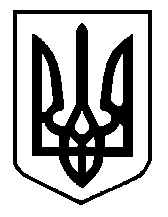 